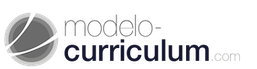 Modelo de carta de apresentação para uma nova proposta de trabalho[Data, informações de contato]Exmoº Senhor, XXXXSoy [Nome sobrenomes], Em busca de nova proposta de trabalho na área Administrativo-Financeira, apresento-lhes meu currículo anexo.Entre minhas características básicas encontram-se: adaptabilidade, bom humor, dinamismo, responsabilidades, perfeccionismo, auto-exigência, dedicação ao trabalho e bom relacionamento em geral.Informo ainda que estou disponível para viagens, de acordo com a necessidade da organização.No aguardo de contato de sua parte, coloco-me à disposição para prestar-lhes mais esclarecimentos.AtenciosamenteAssinatura